VI Общественный форум состоялся 21 апреля 2022 года как открытая площадка для конструктивного диалога трех секторов Озерского городского округа. Продолжающая второй год эпидемия нанесла ущерб всем сферам общественной жизни, с ее последствиями столкнулся каждый гражданин нашей страны. Вместе с тем, участники форума уверены в том, что общественные силы смогли в таких условиях консолидироваться, объединить усилия с органами власти и предпринимательством для смягчения и устранения последствий биологического катаклизма.VI Форум проводился Общественной палатой Озерского городского округа совместно с Собранием депутатов и администрацией в рамках Недели местного самоуправления, посвященной Дню местного самоуправления в Российской Федерации 21 апреля. Согласно утвержденному плану мероприятий проведены: открытые уроки по теме местного самоуправления  в школах округа с участием депутатов Собрания депутатов и членов Общественной палаты в школах 27, 29, 30, 32, 33, 35, 39,  выставки книжных и периодических изданий «История местного самоуправления в  России и на Урале» в библиотеках и учебных заведениях,  участие озерских общественников, депутатов, руководителей подразделений администрации в семинаре «НКО - ресурс для развития местного сообщества» в г. Кыштыме и  семинаре «Роль НКО в изменяющемся мире» в г. Снежинске в рамках проекта–победителя конкурса Фонда Президентских грантов, выставка «15 лет Общественной палате Озерского городского округа» в ДК «Маяк».Центральным мероприятием апреля по традиции стал VI Общественный форум. Цель форума: повышение качества социальных и инициативных проектов в Озерском городском округе, анализ направлений, форм, методов работы общественных объединений и органов местного самоуправления, совершенствование практик общественного сотрудничества.Участниками Форума стали представители общественного сектора Озерска, депутаты Собрания депутатов, члены Общественной палаты, Общественной молодежной палаты, представители органов власти, руководители учреждений, организаций и активные горожане.В работе форума приняли участие делегации гг. Челябинска, Снежинска, Касли, Кыштыма и эксперты из Челябинска, Удмуртской Республики по видеосвязи. Программа Форума включала тематическую выставку «15 лет Общественной палате Озерского городского округа, экспозицию работ молодежных инициатив «От идей к решению» с участием студентов ОКИ, ДХШ, школы № 41, выставку книжных и периодических изданий «История местного самоуправления в России», ярмарку сувениров городской тематики.В этом году в программе проведены 3 секции по темам: роль Общественных палат в формировании конструктивного диалога в регионе, ресурсы для поддержки инициативных проектов, законодательные изменения в сфере деятельности НКО.В этом году особый акцент сделан на 15-летии Общественной палаты Озерского городского округа. Решение Собрания депутатов о создании палаты было принято в феврале 2007 года.Участники секции по теме «Роль Общественных палат в формировании конструктивного диалога в регионе» заслушали доклады представителей Общественных палат Снежинска, Кыштыма, Озерска и Общественной палаты Челябинской области.В своих выступлениях докладчики подчеркивали, что в своей работе палатам необходимо опираться на основные документы, среди которых Указ Президента Российской Федерации «О национальных целях и стратегических задачах развития Российской Федерации на период до 2024 года», «Стратегия государственной национальной политики Российской Федерации на период до 2025 года», «Основы государственной политики регионального развития Российской Федерации на период до 2025 года», а также «Доклад о состоянии гражданского общества в Российской Федерации за 2021 год» опубликованный Общественной  палатой Российской Федерации 10 декабря 2021 года. В нем подробно разобраны и подведены итоги работы в сфере общественного участия, а также сделаны акценты для будущей работы общественных палат. На основе этого документа участники секции обсудили вопросы, каковы актуальные тенденции развития гражданского общества в Российской Федерации, являются ли Общественные палаты центральным звеном организованного гражданского общества, смогли ли Общественные палаты создать круг доверия при сотрудничестве c секторами экономики и общества. Участники секции считают, что диалог – это важное звено в работе Общественной палаты, необходимо слышать людей и опираться на их мнение, а значит согласовывать и учитывать противоположные интересы, находить взвешенные подходы в самых сложных ситуациях взаимодействия органов местного самоуправления, общественного сектора и бизнеса.  Основываясь на еще одном важном документе «Стратегия развития Челябинской области до 2035 года», участники согласились, что основным маяком работы общественных палат должен стать Раздел 4 этого документа, где четко зафиксировано, что «Главная ценность Челябинской области – Человек. Стратегия направлена на каждого конкретного жителя Челябинской области. Челябинская область должна стать человекоориентированным регионом».	Участники секции также отметили, что возможности перед общественными организациями реализовывать свои идеи и проекты намного расширились за последние два-три года. (Фонд Президентских грантов, фонд Губернаторских грантов и т.д.)  Для успешного внедрения новых практик важна всесторонняя поддержка со стороны ОМСУ, методическое и информационное сопровождение деятельности по реализации проектов.Рассмотрев предложение инициативной группы Общественной палаты Озерска, участники секции согласились, что  усиление работы в округе по выявлению и поддержке одаренной молодежи  приведет к мотивации молодежи добиваться значительных достижений в сфере образования, спорта, экономики, общественной и профессиональной деятельности, а также позволит вести всеобщий городской банк данных активной молодежи в Озерском городском округе, который станет кадровым резервом для ОМСУ, промышленный предприятий и некоммерческого сектора. Участники секции   рекомендуют ОМСУ совместно с Общественной палатой выступить организаторами конкурса «Успехи молодых в Озерском городском округе» в 2022 году и разработать необходимые документы для его проведения. На секции «Инициативное бюджетирование: Идея – Инициатива – Результат» выступили по видеосвязи доцент кафедры государственного управления, правового обеспечения государственной и муниципальной службы Челябинского филиала РАНХиГС Бушуева Т.Н., г. Челябинск, руководитель и участник проекта «Атмосфера» Удмуртской Республики Шаронов И.А. и начальник Управления экономики администрации Озерского городского округа Жмайло А.И.Участники секции пришли к выводу, что инициативные проекты открывают дополнительные возможности для развития территории, создают новые инструменты вовлечения жителей в развитие городской среды, участия рядовых граждан в распределение бюджетных средств. Участники секции отмечают, что ИБ – это не только благоустройства дворов и общественных территорий. Есть возможность реализовывать самые разные идеи - проведение культурных мероприятий; ремонт и строительство дорог местного значения; поддержка и развитие физкультуры, школьного и массового спорта; обустройство объектов социальной инфраструктуры, - а также расширять инициативные группы, выступающих с проектами, создав отдельные программы для молодежных инициативных проектов.Следуя опыту реализации механизма инициативного бюджетирования в разных регионах, возможно активизировать работу по развитию инфраструктуры сопровождения инициативного бюджетирования: - Методическое сопровождение и информационное сопровождение инициативного бюджетирования,- Правовое сопровождение инициативного бюджетирования,- Образовательный процесс, в т.ч. подготовка профессиональных кадров для поддержки реализации практик, развитие компетенций членов инициативных групп.Также рассмотрев инициативу Общественной палаты по актуализации идеи самоорганизации граждан, секция рекомендует Собранию депутатов совместно с Общественной палатой выступить организаторами общегородского конкурса по месту жительства «Озерск – город добрососедства в Озерском городском округе» в 2022 и разработать необходимые документы для его проведения. На секции «Главные законодательные изменения для НКО» по видеосвязи выступила начальник отдела по делам некоммерческих организаций Министерства юстиции по Челябинской области Российской Федерации Штефан Е.В., г. Челябинск, а также юрисконсульт ФГУП «ПО «Маяк» Солонец В.В.Выступающие подчеркнули, что 2020-2021 годы принесли многочисленные изменения в акты органов государственной власти, направленные на поддержку некоммерческого сектора в трудный период пандемии: отсрочка сдачи отчетности и уплаты налогов, мораторий на проведение проверок, льготная аренда государственного и муниципального имущества, меры финансовой и иной поддержки. А также рассказали, какие изменения временного и долгосрочного характера в законодательстве повлияют на деятельность НКО в 2022 году.Участники секции считают, что необходимо проводить лекции и семинары по теме изменений в законодательстве для НКО на периодической основе. Для успешной работы НКО должны обладать современной информацией, что позволит расширить рамки работы и внедрить новые практики.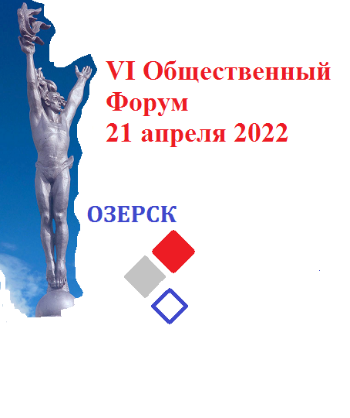 Итоги VI Общественного форумаОзерского городского округа«Озерск – территория объединения сил»